       20 мая 2013 года на кафедре математических дисциплин ГБОУ ВПО МО «Академия социального управления» состоялась научно-практическая конференция «Инновационные технологии на современном этапе обучения математике». Конференция проводилась по итогам профессионального конкурса творческих разработок «Инновационные технологии при обучении математике». Всего на конкурс было прислано более 160 работ. В  номинации «Урок математики в современной информационно-образовательной среде» мною был представлена разработка урока алгебры в 8 классе  «График функции» с использованием УМК «Живая математика».Алгебра8 классТема: График функцииЦели урока:Образовательные:  дать представление о графическом и табличных способах задания функции, построении графика функции;Развивающие: развивать навыки творческой, познавательной, мыслительной деятельности, логическое мышление, вырабатывать умение анализировать и сравнивать.Воспитательные: воспитывать сознательное отношение к учебному труду,  развивать интерес к математике, самостоятельность, прививать аккуратность и трудолюбие. Оборудование: мультимедийный проектор, компьютеры, карточки с дифференцированными заданиями.Структура урока:1. Мотивационная беседа с последующей постановкой цели.2. Актуализация опорных знаний – устная работа, с помощью которой ведётся повторение основных фактов, свойств на основе систематизации знаний.3. Изучение нового материала – даётся представление о графическом и табличных способах задания функции, построении графика функции.4. Закрепление изученного материала.5. Практическая работа с использованием компьютеров.6. Обогащение знаний практическими примерами. 7. Подведение итогов урока.8. Творческое домашнее задание.Ход урокаСообщение темы и цели урокаУчитель:    Как  вы  думаете, зачем  надо изучать математику?   Ответ на  этот вопрос вы найдёте, если узнаете, что означает в переводе с греческого слово «математика». «Математика» - знание, наука. Именно поэтому, если человек был умен в математике, то это всегда означало высшую ступень учености. А умение правильно видеть и слышать – первый шаг к мудрости. Вот поэтому мне сегодня очень хочется, чтобы вы стали немного мудрее и расширили свои знания по математике.  И цель нашего урока - получить представление о графическом и табличных способах задания функции, построении графика функции и развить навыки творческой, познавательной, мыслительной деятельности, логическое мышление, выработать умение анализировать и сравнивать.Повторение и закрепление пройденного материалаОтветы на вопросы по домашнему заданиюКонтроль усвоения материала (письменный опрос)   Вариант 1.Приведите примеры функций, заданных формулой;Функция задана формулой      y = - 2x  + 1. Заполните пустые клетки таблицы:Найдите область определения функции  у = (7х + 3) / (х + 2)Вариант 2.     1) Приведите примеры функций, заданных одной формулой;     2) Функция задана формулой      y = - 0,5x  + 4. Заполните пустые клетки таблицы:Найдите область определения функции у = (5х - 2) / (3х -2)(х + 3)При этом правильность выполнения задания  2) проверяем вместе с учащимися,  показывая  верные решения на экране, предварительно скрытые  с помощью кнопок «Скрыть ответ»  (УМК « Живая математика») (рис.1.)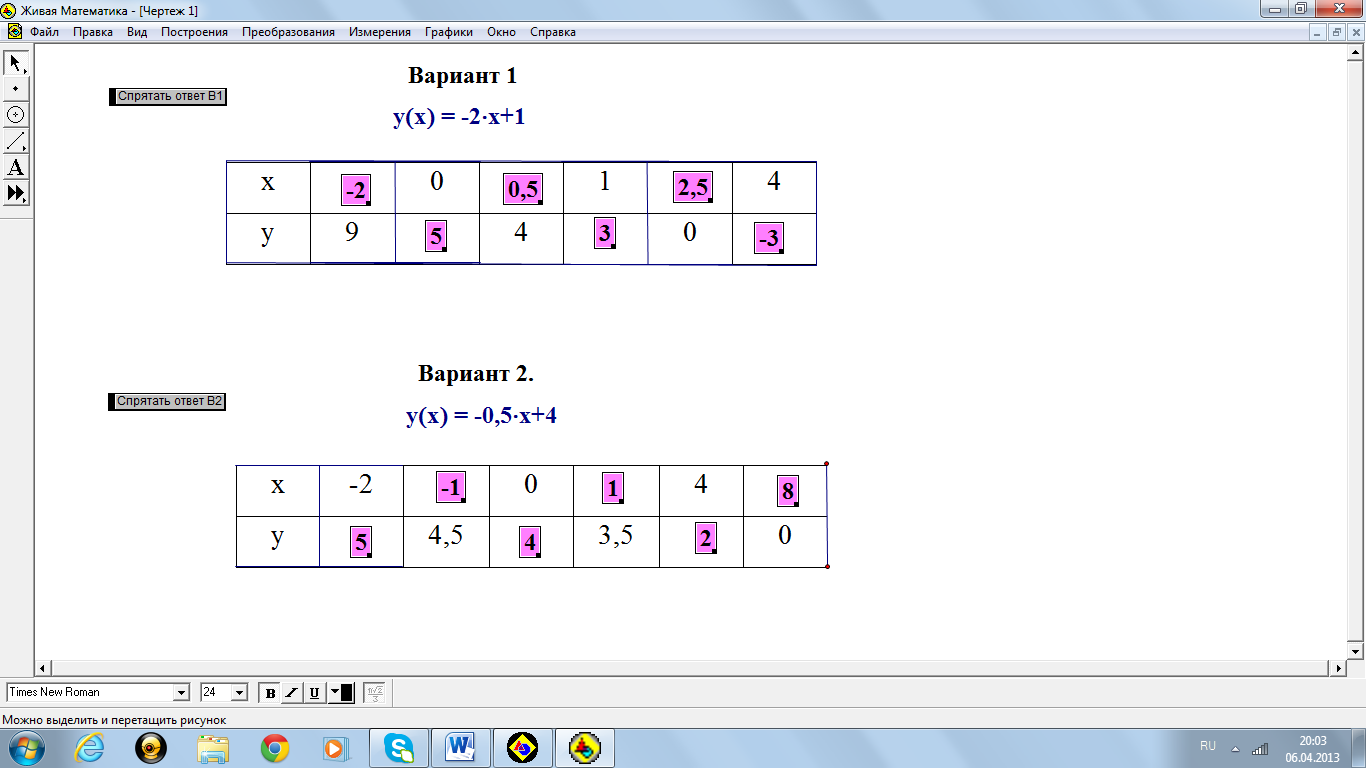 Изучение нового материалаПеред тем как перейти к графическому и табличному способам задания функции остановимся на прямоугольной системе координат и напомним основные сведения. Две взаимно перпендикулярные числовые оси образуют систему координат. Прямые углы, образованные осями координат, называют координатными углами и номеруют так, как показано на рисунке. Горизонтальная ось системы координат (ось Ох) называется осью абсцисс, вертикальная ось (ось Оу) – осью координат. (рис.2)(рис.2)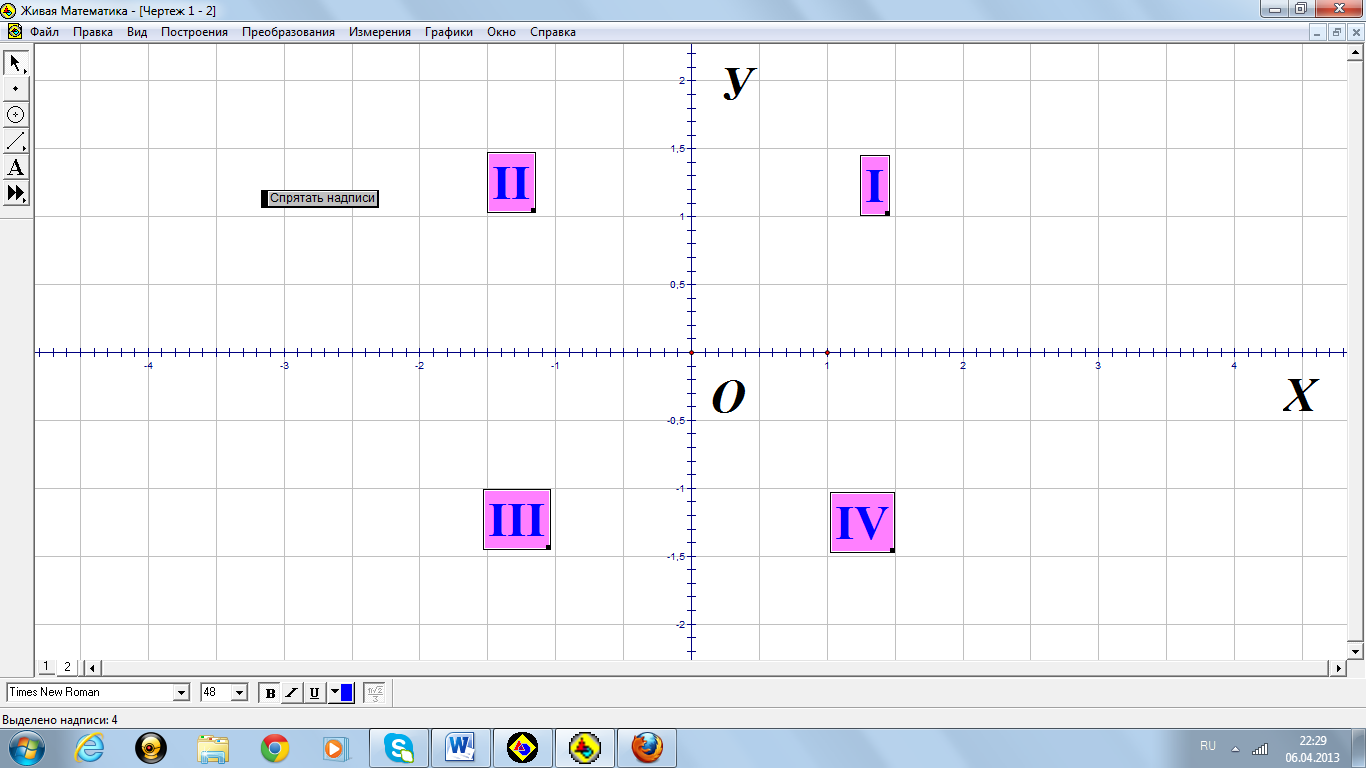 (Для контроля знаний учащихся можно скрывать  нумерацию координатных четвертей с помощью кнопки «Скрыть надписи»).                                            Также как и на числовой оси может быть изображено любое число, так и любая пара чисел (X;Y) (причем первое число обязательно х, второе – у) может быть изображена в прямоугольной системе координат. Пример 1.Построим точку А (2;3). Отложим на оси абсцисс (ось Ох) число 2 и восстановим из точки перпендикуляр к оси OX. Отложим на оси ординат число 3 и восстановим из точки C перпендикуляр к оси OY. Точка A пересечение этих двух перпендикуляров и будет искомой точкой. Это наглядно демонстрируем с помощью программы «Живая математика», включив кнопки «Анимация А(х),  А(у)». (рис. 3)Пример 2.Найти координаты точки В, изображенной на рисунке. Из точки А опустим перпендикуляр на ось абсцисс (х = -3). Затем проводим перпендикуляр к оси ординат (у = - 4).  Таким образом точка В имеет координаты         (-3; -4). Демонстрируем это на доске, включив кнопки «Анимация В(х), В(у)». (рис.3)(рис.3)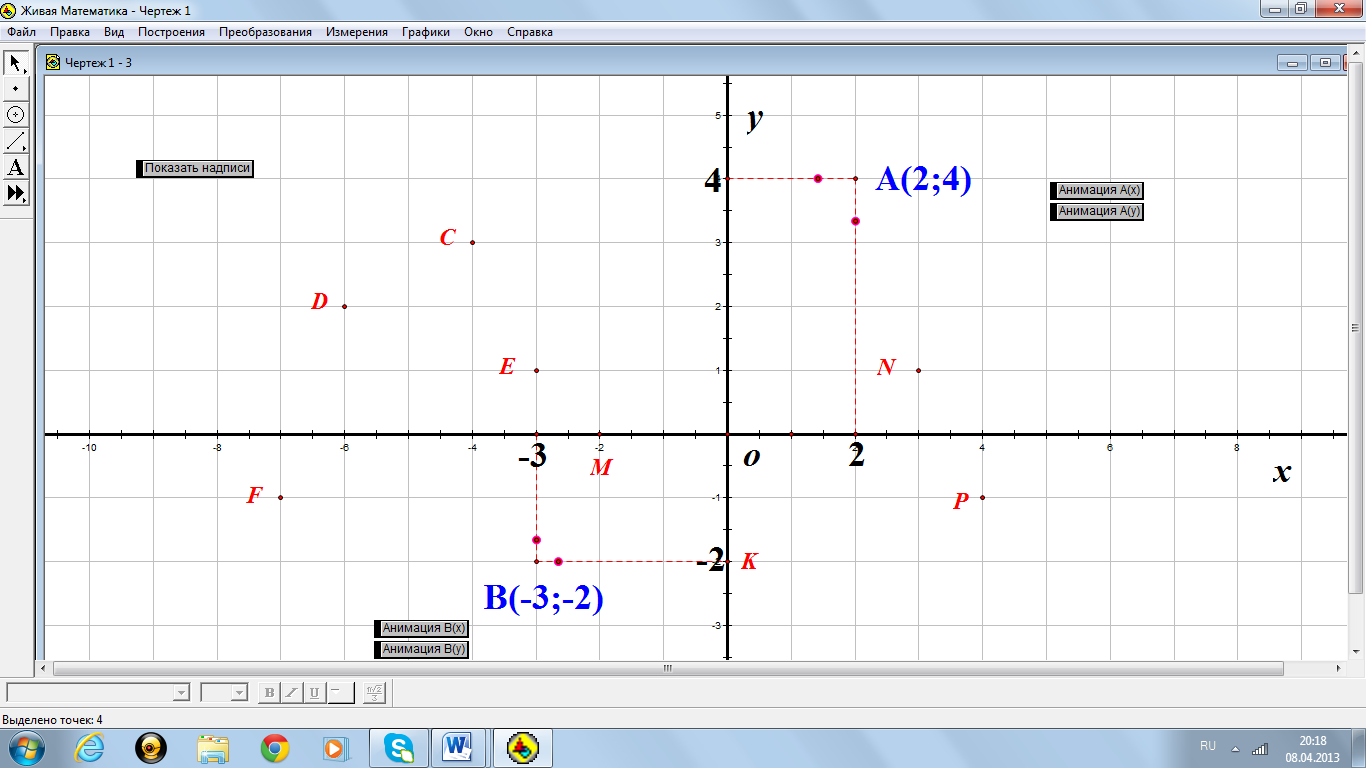        Затем учащимся предлагается на листах для самостоятельной работы определить координаты точек, представленных на экране и занести их в таблицу.       Правильность выполнения задания можно проверить, показав координаты точек на экране, включив кнопку «Показать координаты». (рис. 4) (рис. 4)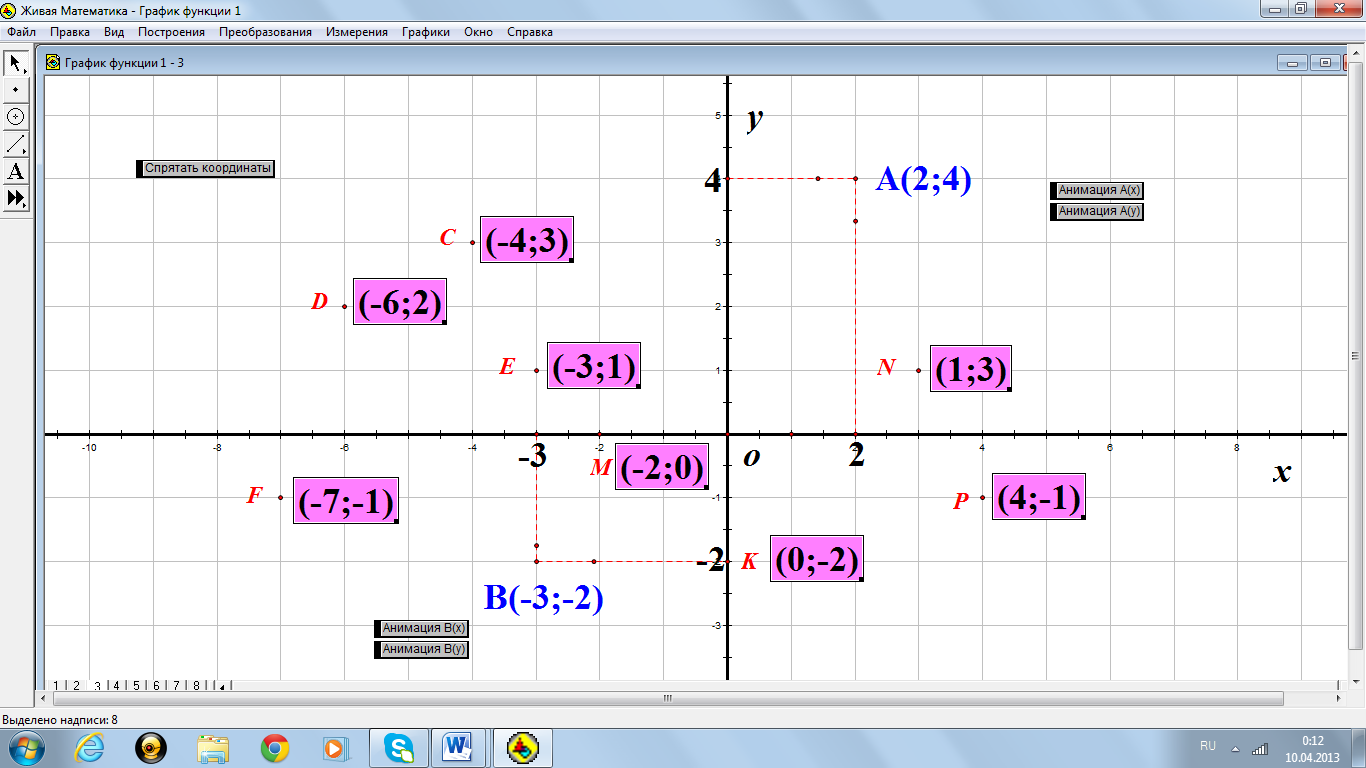 Пример 3. Рассмотрим функцию у = х^2 – 2х. Учащимся  предлагается самостоятельно найти значения функции при различных значениях х ( с шагом 1) и занести их в таблицу (рис.5)(рис.5)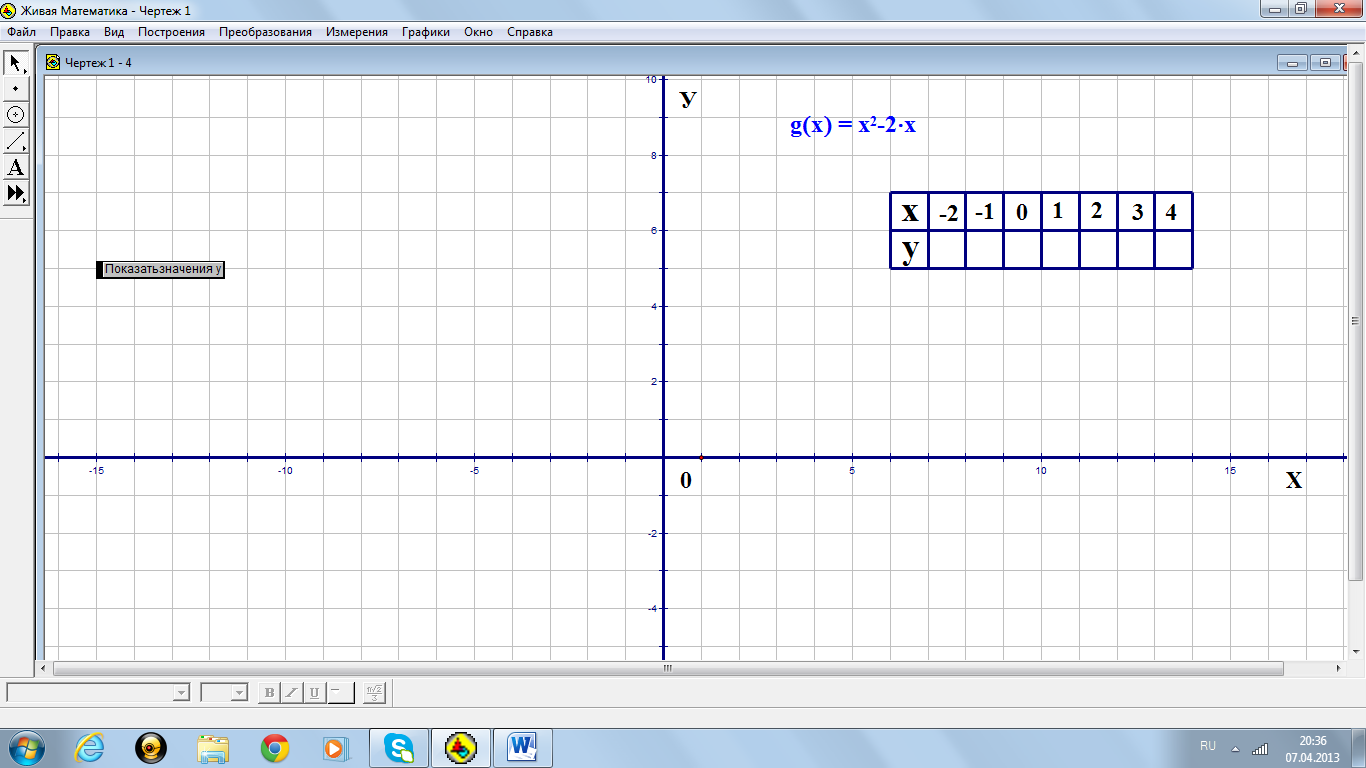        Правильность вычислений проверяем с учащимися на экране, нажав кнопку «Показать значения у». Каждой из этих пар соответствует некоторая точка координатной плоскости. Все такие точки образуют график функции у = х^2 – 2х на промежутке -2 < х < 4.  Учащимся предлагается построить эти точки в системе координат и, последовательно соединив их, получить график функции. Правильность выполненной работы проверяем, последовательно нажав кнопки «Показать точки», «Показать график функции» (рис. 6).Графиком функции у (х) называется множество всех точек координатной плоскости, абсциссы которых равны значениям независимой переменной х, а ординаты соответствующим значениям зависимой переменной у.(рис. 6).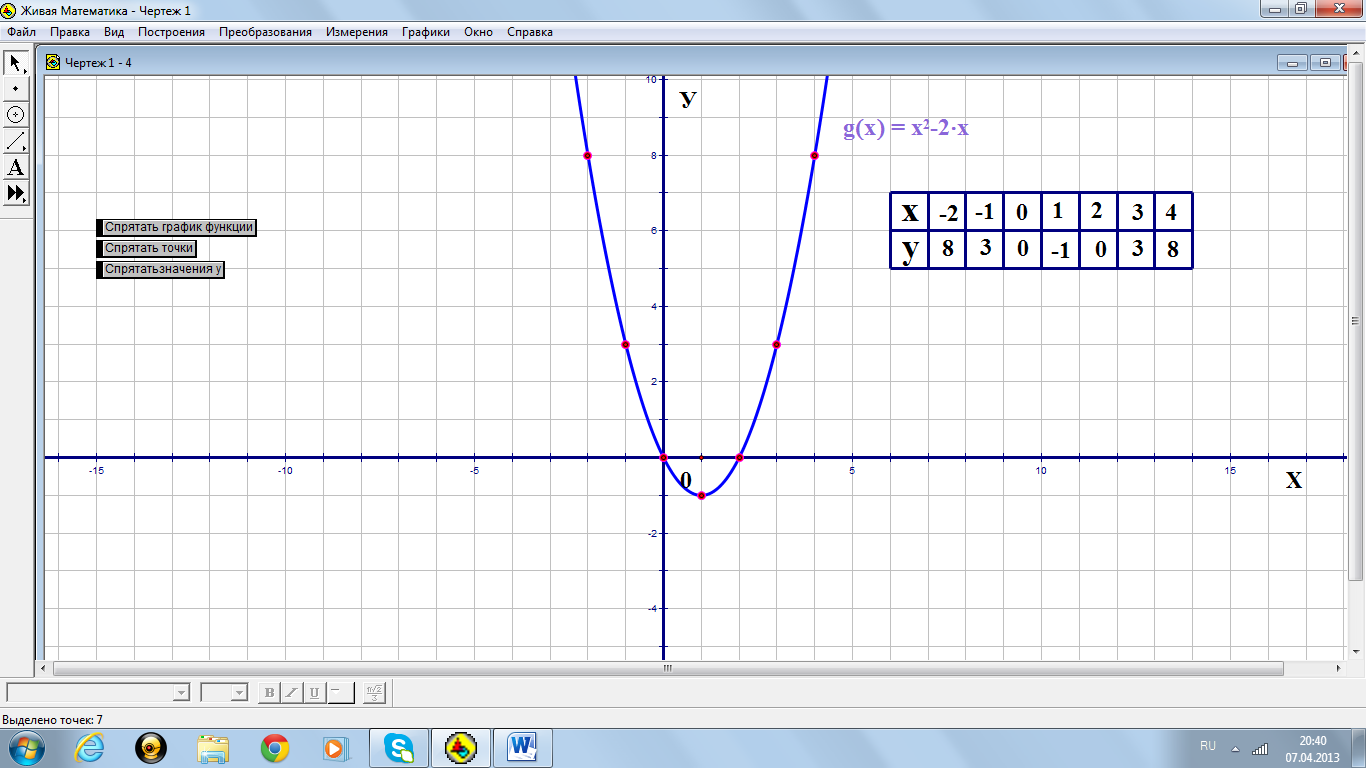 Пример 4.  Дана функция у = х^2+2х-1. Принадлежат ли графику этой функции точки с координатами (-2;-4), (-1;-2), (0;1), (1;3), (1;2), (2;7), (3;4)? Правильность выполнения задания также проверяем на экране с помощью кнопки «Показать вычисления (рис.7), (рис.8).(рис.7)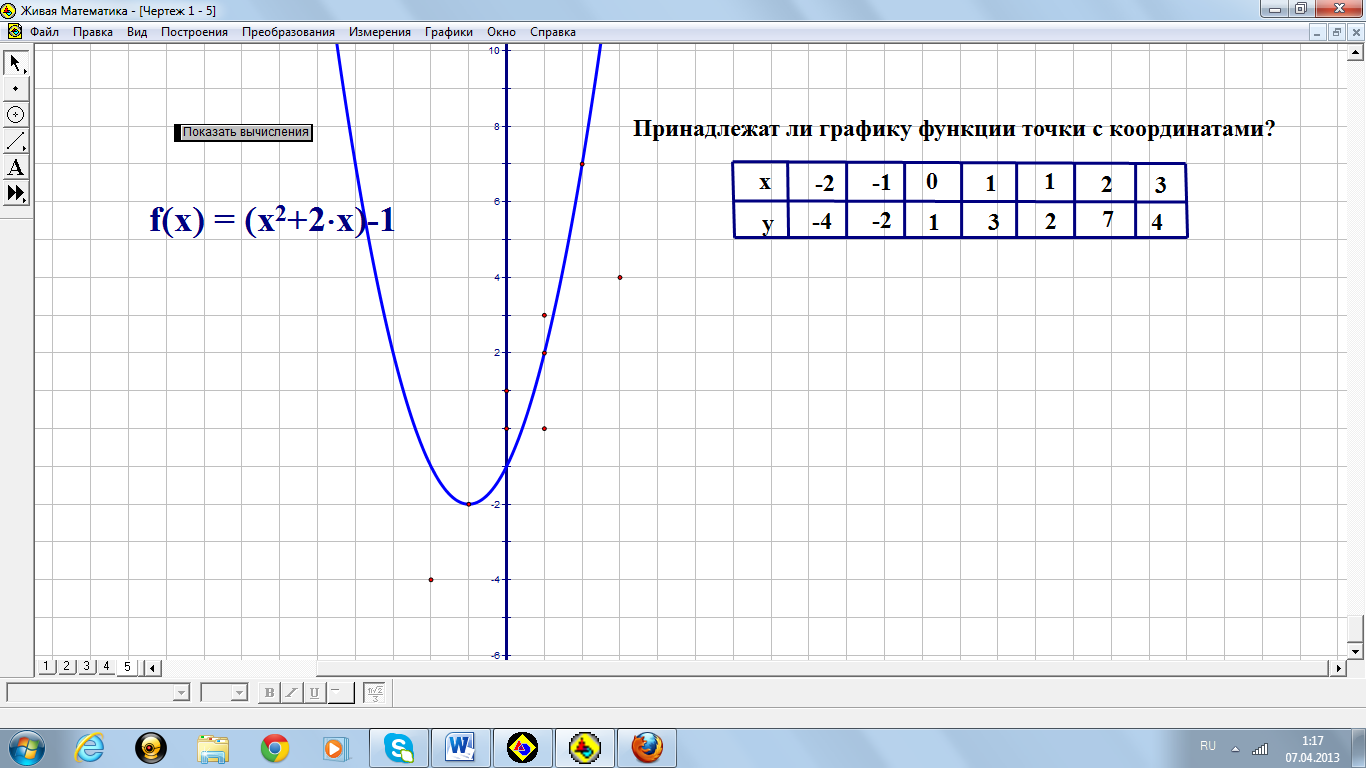  (рис.8)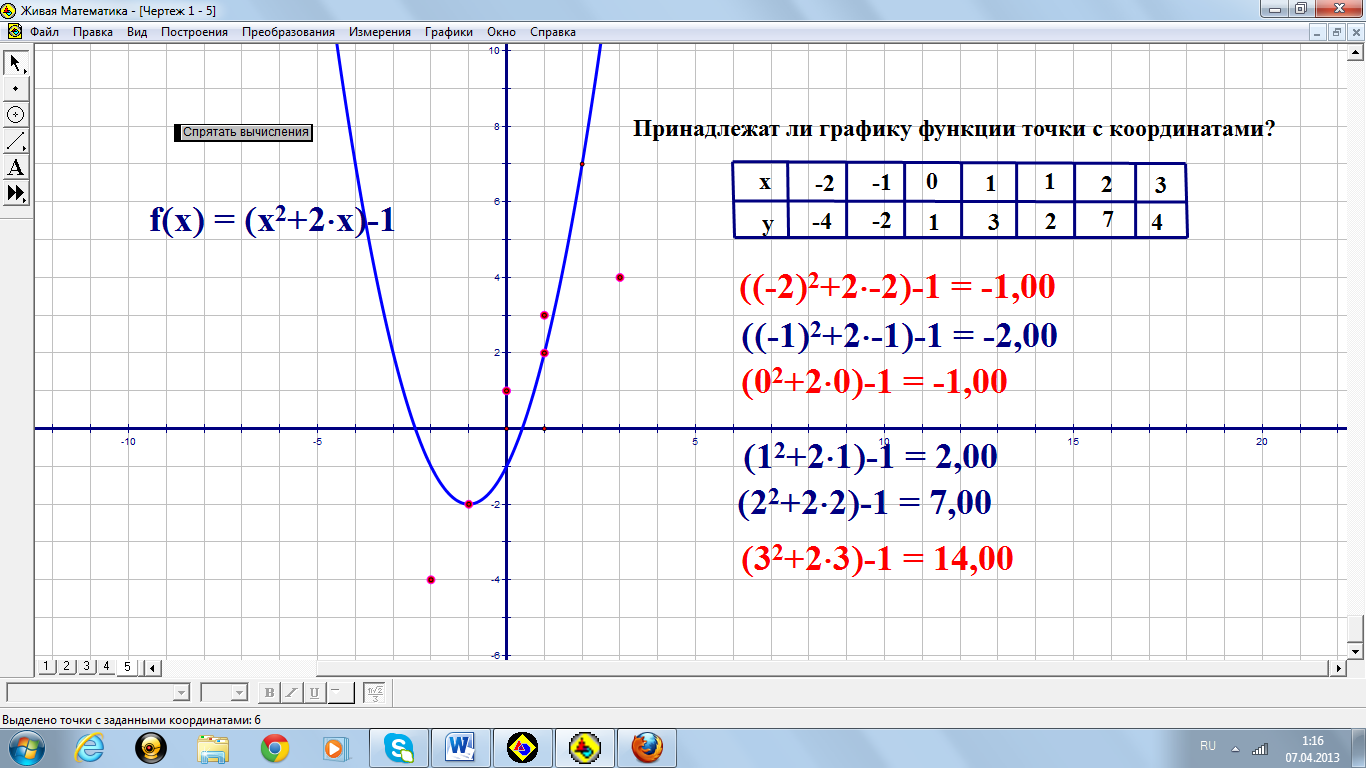        График даёт наглядное представление о поведении функции: возрастании и убывании, нулях функции, областях определения и значений  и т. д. Также с помощью графика функции по значению аргумента  легко найти соответствующее значение функции. Легко решается и обратная задача: по данному значению функции найти те значения аргумента, которым оно  соответствует. Пример 5.  По графику функции, изображенному на рисунке, найти: 1) значение функции при х=4;  2)значение аргумента, при котором значение функции у=1. Ответы на задания и последовательность их выполнения можно посмотреть  на экране, нажав кнопки «Анимация» и «Ответ» (рис.8)(рис. 9)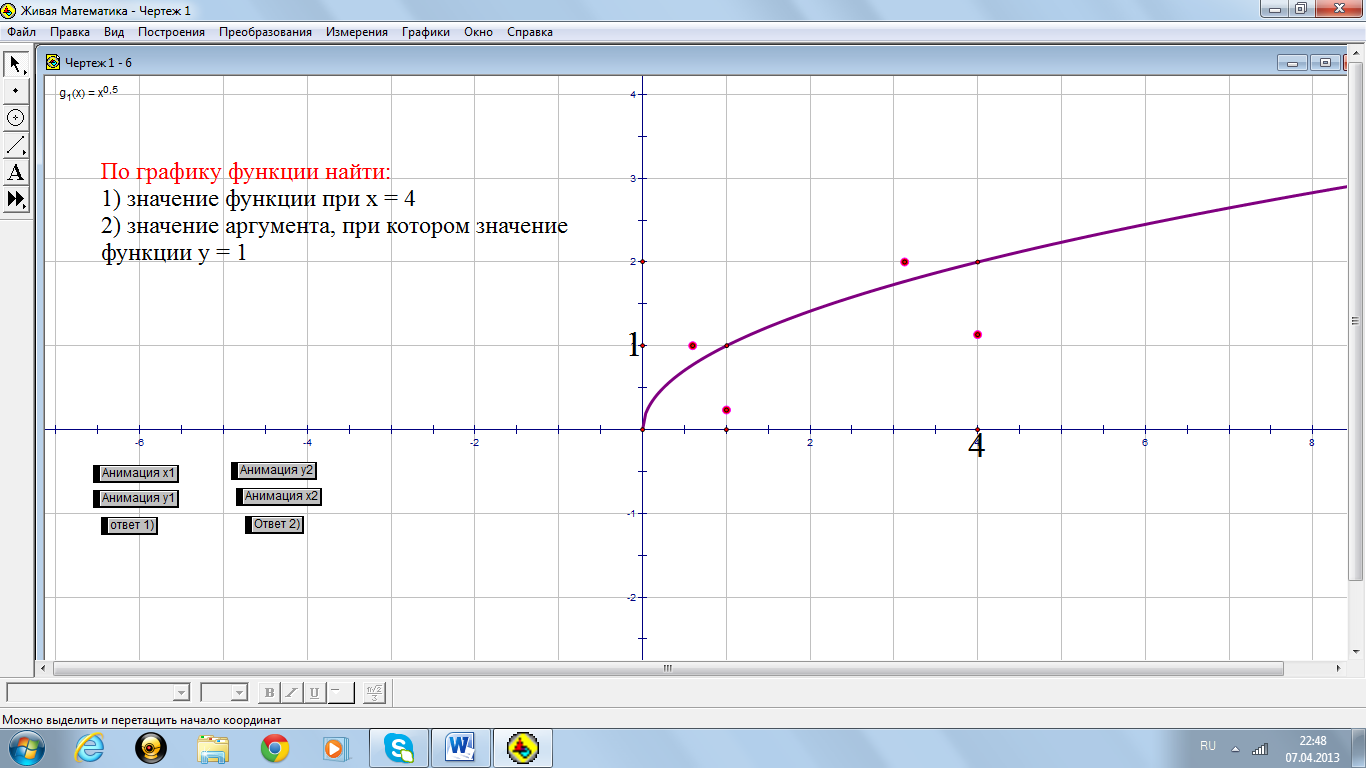 Затем на экране покажем, когда функция убывает или возрастает, применив созвучные кнопки (рис. 11). (рис. 10)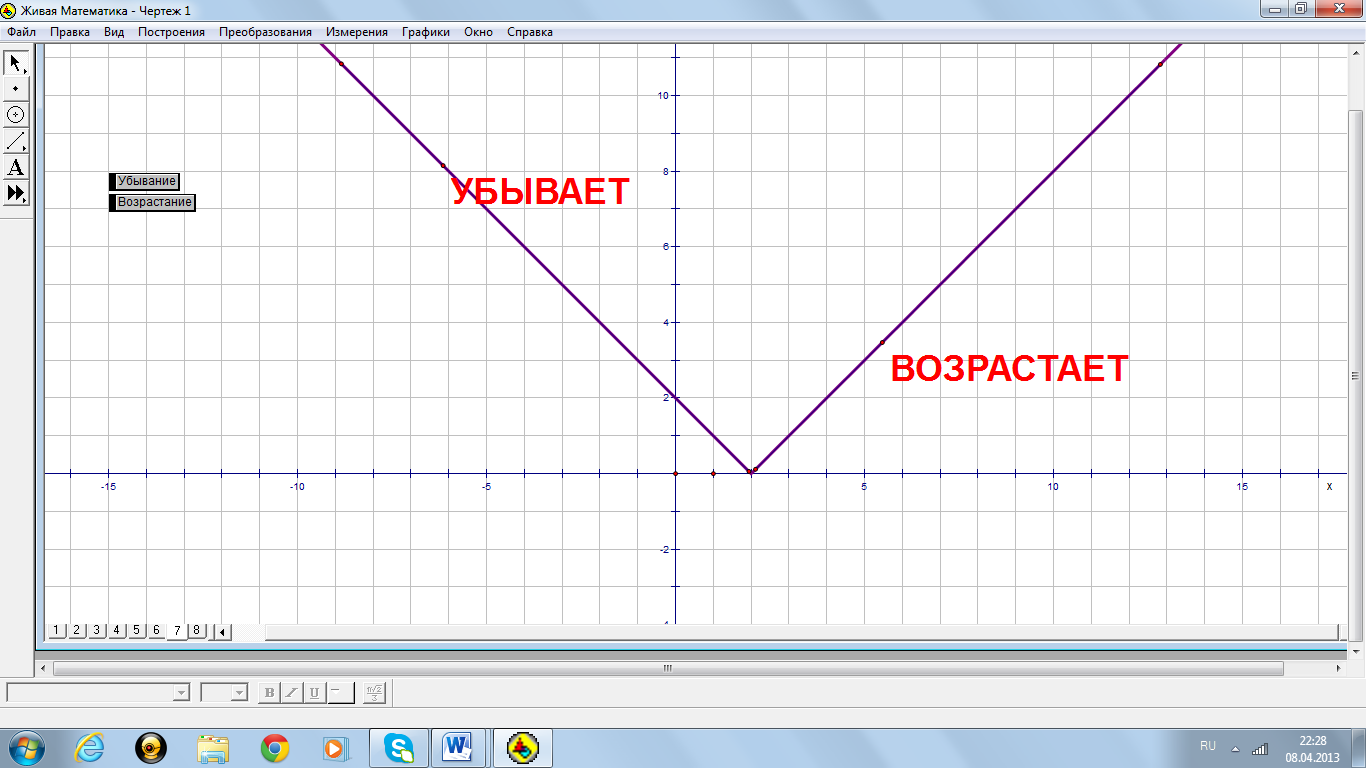 На следующем графике можно продемонстрировать задачу на нахождение области определения и области значений функции (рис.11), нажав соответствующие кнопки на экране: последовательно «Область определения» - «Анимация» - «Интервал на Ох» (рис.12)  и  «Область значений» - «Анимация» - «Интервал на Оу» (рис. 13).(рис.11)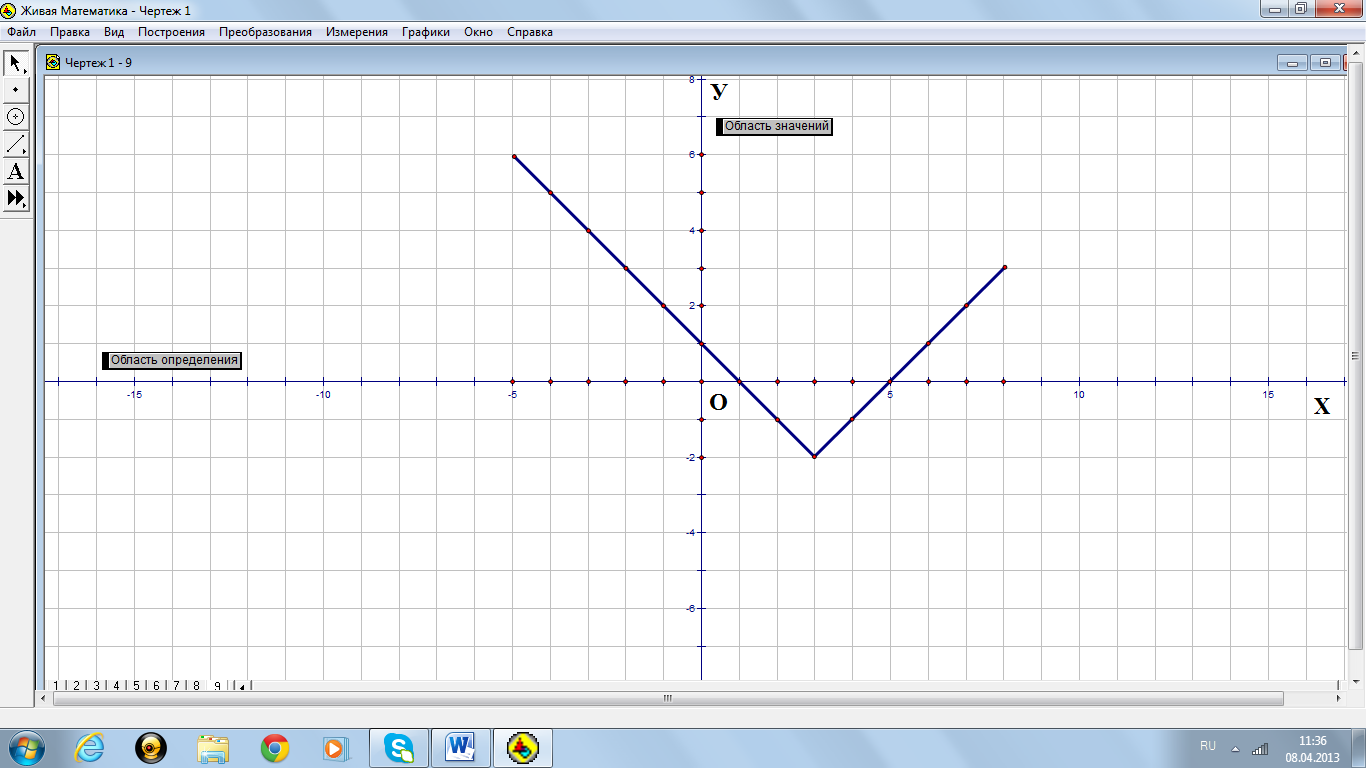 (рис.12)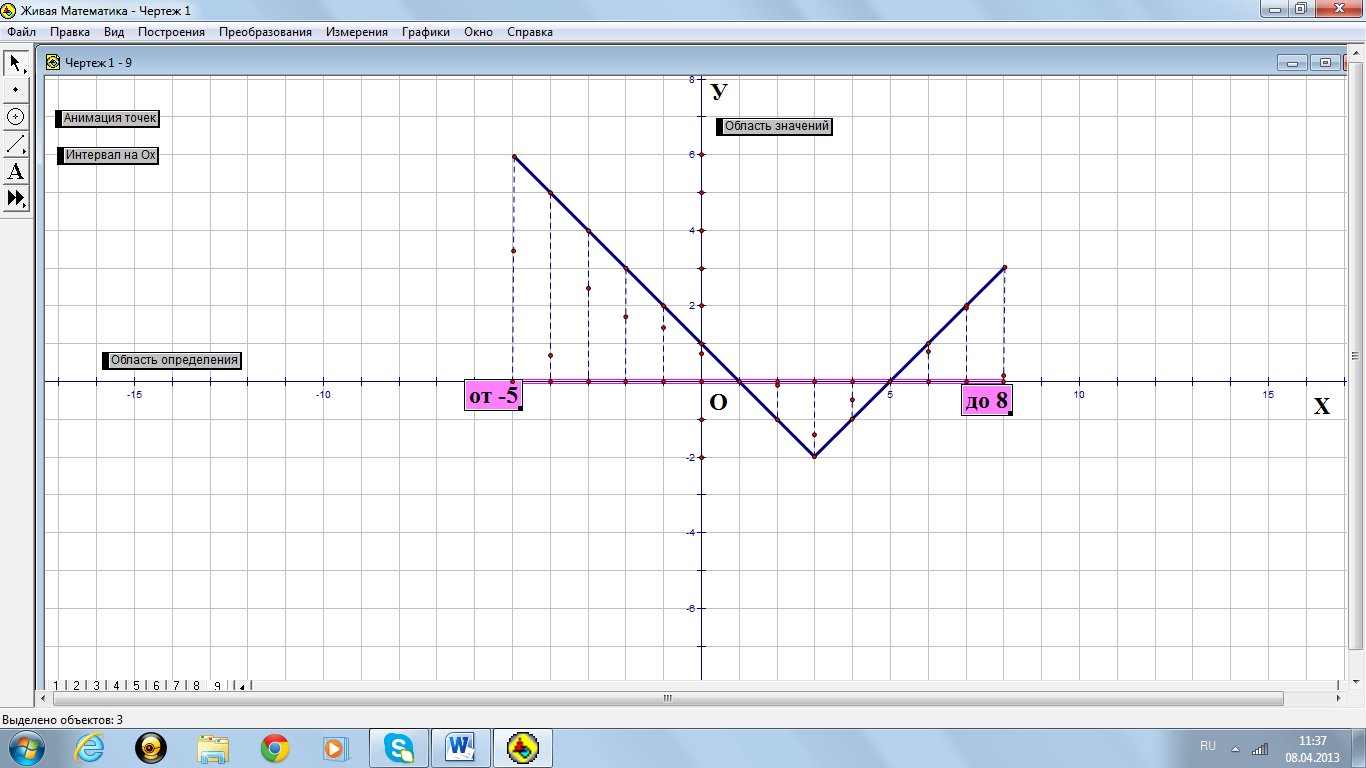  (рис.13)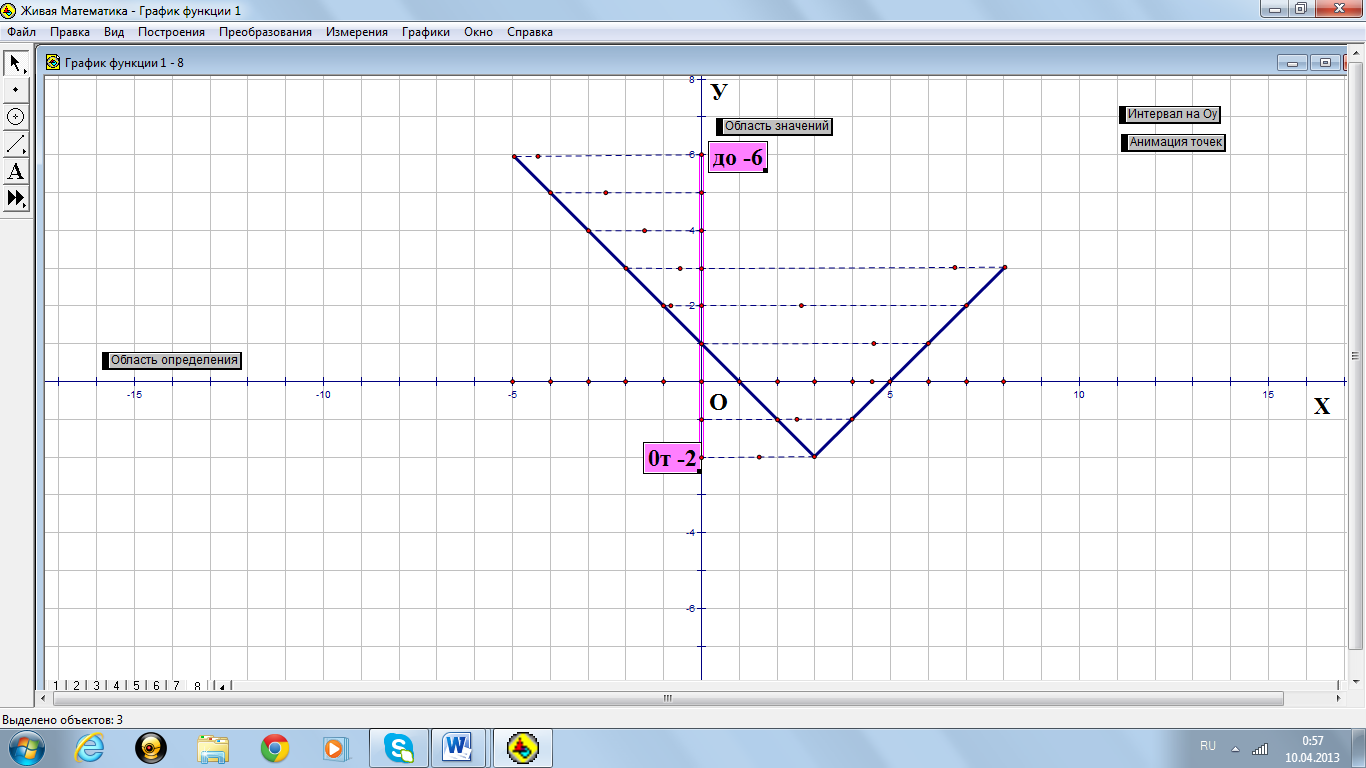 Закрепление изученного материала.Учитель:    у вас находятся трафареты, состоящие из 9 комбинаций, которые обозначены римскими цифрами.I                                                                                                   IIIII                                         IVVVIVII                                                      VIIIIXВ каждую клетку нужно вписать букву, и тогда сложится фраза. Самое первое слово  (I)  зашифрованной фразы  получим,  ответив на вопрос, какие точки принадлежат графику функции у = - 6/х. У нас получится изречение, принадлежащие  Н.И. Лобачевскому («Математика – это язык, на котором говорят все точные науки»).  Следует ответить на соответствующие тестовые задания  I –IX и вписать в трафарет  букву, которой обозначен верный ответ.Тестовые  задания.          Вариант 1.( I )Какие точки принадлежат графику функции у = - 6/х?Ж(-2;-3), С(-1;-6),  М (-2;3), А(1;-6),  О(0;5),  Г(0; 0),  Н(-2; 4),  Т(-1;6),  В(2;4), Е(6;-1), М*(2;-3), Б(-2;-3),  А*(3;2),  Т(4;-1,5),  И(1,5;4),  Р(0;6),   К(10;-0,6), Д(-8;48), А**(-8;0,75).       Ломаная АВС – график некоторой функции, причем А (-6;4), В(-1;1) и С(4;6). Начертите график и найдите по графику: ( II )Какие точки принадлежат графику функции?Э (-3;2),  Ф(0;-2), Ч(6;4), Э(-2;1), Р(4;-6),Т(-3;2), Х(1;-1), О(0;2), Е(0;-1)( III )Область определения функцииЭ) 1<  х < 6,    Ю) -6 < х < -1,   Я)  -6 < х  < 4б) Область значений функцииЁ) 1<  х < 6,   Ж) 4 < х < 6,  З)  -6 < х  < 4в) Промежутки возрастания функцииЬ) 1<  х < 6,    Ы) -1 < х < 4,   Ъ)  0 < х  < 4в) Промежутки убывания функцииК) -6 <  х < -1,    Л 1 < х < 4,  М)  -1 < х  < 4( IV)а) значения функции при х = 0Н) у = 2, З) у = -2, В) у = 1,5б) значения аргумента, который соответствует у = 5О) у = 1, А) у = 3, Е) у = 1,5Вариант 2.( V )Какие точки принадлежат графику функции у = 2 + 5/х?С(-1;-6),  А(1;-6), К(1;7),  О(5;3),  Г(0; 0),  Н(-2; 4),  Т(-1;-3),  В(2;4), Е(6;-1), У(2;-3), Б(-2;-3),  О*(-2,5;0),  Б(4;-1,5),  И(1,5;4),  Р (2;-0,5),   К(1;7), Д(-8;48), О**(-10;1,5). Ж(-2;-3), М (4;3, 25)       Ломаная АВС – график некоторой функции, причем А (-5;-3), В(-1;1) и С(3;-5). Начертите график и найдите по графику: (VII )Какие точки принадлежат графику функции?В (-2;0),  Ф(0;-2), Ч(6;4), Э(-2;1), Р(4;-6),С(1;-2), Х(1;-1), Е(-1;0), О(0;-1)( VIII )а) значения функции при х = -5Н) у = 2, Т) у = -3, В) у = 1,5б) значения функции при х = -2О) у = 0, С) у = -4, А) у = - 3,5в) значения функции при х = 1Б) у = 2, Е) у = 1, Ч) у = -2г) значения аргумента, который соответствует у = 1Н) х = -1, А) х = -2, Е) х = 1,5д) значения аргумента, который соответствует у = -5Ь) х = 0, Ъ) х = -3, Ы) х = 3е) значения аргумента, который соответствует у = -2Е) х = -4 и 1, А) х = -4, К) х = 0( IХ )а) Область определения функцииЛ) -5 <  х < -2,    М) -5 < х < 1, Н)  -5 < х  < 3б) Область значений функцииО) -3 <  х < 1,    А) -5 < х < 1, Е)  -5 < х  < 3в) Промежутки возрастания функцииУ) -5 <  х < -1,    Х) -5 < х < 1, Ф)  -2 < х  < 0г) Промежутки убывания функцииК) -1 <  х < 3,    Л) -5 < х < -1,  М) -5 < х  < -2 и  0 < х  < 3д) нули функции на промежутке  -5 <  х < -1е) х = 0, З) у = 0, И) х = -2Практическая работа с использованием компьютеров.Учащимся даётся задание самостоятельно построить графики функций по заданным формулам (№ 277, 279, 280, 282,285, 288) - . Макарычев Ю.Н., Миндюк Н.Г., Нешков К.И. и др. Под ред. С.А. Теляковского. Алгебра: Учебник для 7 класса.Обогащение знаний.Высвечивается слайд, на котором находится парабола и гипербола. Я хочу вам сказать, что окружающий нас мир тесно связан с математикой. Валерий Чкалов говорил: «Полёт–это математика». Оказывается, траектории движения космических аппаратов описываются графиками функций, которые называются параболой, гиперболой, эллипсом. При первой космической скорости (7,91 км/с) космический аппарат движется по эллипсу относительно Земли. (на рис. Орбита 1)  При второй космической скорости (11,2 км/с) аппарат движется по параболе (на рис. Орбита 2) и движется в пределах Солнечной системы. При третьей космической скорости (16,6 км/с) космические аппараты движутся по гиперболе (на рис. Орбита 3) и навсегда покидают пределы Солнечной системы. В 70-х годах ХХ века были запущены такие космические аппараты «Пионер-10», «Пионер-11»,которые навсегда покинули Солнечную систему в поисках разумных цивилизаций во Вселенной. Они несут в себе платиновые пластинки, на которых нанесены силуэты мужчины и женщины на фоне космического корабля, Солнечная система и траектория «Пионера», схема атома водорода и положение Солнца по отношению к наиболее ярким галактическим пульсарам.  Графики помогают нам наглядно увидеть изменения различных величин: изменение роста, веса, температуры, скорости и т.д.          Дома постройте график своей успеваемости по алгебре или график веса, роста.   Чтобы достичь нормального веса и роста подростку 15-ти лет нужно заниматься спортом, вести здоровый образ жизни, не увлекаться пагубными привычками: алкоголем, табакокурением, наркотиками. Никогда не забывать пословицу «В здоровом теле здоровый дух». Поэтому проведём короткую физкультминутку.Физкультминутка.Отвели свой взгляд направо,Отвели свой взгляд налево,Оглядели потолок,Посмотрели все вперёд.Раз – согнуться – разогнуться,Два ─ согнуться – потянутся,Три – в ладоши три хлопка,Головою три кивка.Пять и шесть тихо сесть.VII. Подведение итогов урока.       Проверяется работа по вариантам, проверяем все вместе правильность составления высказывания Н.И. Лобачевского. Проверив работы учащихся и учитывая ответы за устную работу, проставляются оценки в индивидуальную таблицу. Каждый ученик класса принимал участие в уроке. Во время урока заполняется индивидуальная таблица, в которой виден результат его работы на уроке.          Надеюсь, этот материал вы не забудете. Помните слова французского инженера-физика Лауэ: «Образование есть то, что остается, когда все выученное уже забыто». Думаю, что образование, которое вы получите, будет соответствовать времени, в котором мы живем. А чтобы это случилось на самом деле, предлагаю вам выполнить следующую творческую домашнюю работу.VIII. Домашнее задание.  Творческое задание:  а)  сочинить сказку или рассказ на тему «Замечательные   кривые»,  б) постройте график своей успеваемости по алгебре или график веса, роста.Приложение 1. Литература1. Васюк Н.В.,  Мартиросян М.А.,  Слепенкова Е.В. и др. Дидактические материалы по алгебре для 7 класса. – М.: Издат-школа, 20002. Звавич Л.П., Кузнецова Л.В., Суворова С.Б. Дидактические материалы по алгебре для 7 класса. – 7 изд. – М.: Просвещение, 20023. Лебидько В.В., Рурукин А.Н. Математичка. Алгебра и геометрия для учащихся 7 класса. – М.: МИФИ, 20014. Макарычев Ю.Н., Миндюк Н.Г., Нешков К.И. и др. Под ред. С.А. Теляковского.  Алгебра: Учебник для 7 класса. – 9 изд. – М.: Просвещение, 2009.5. Рурукин А.Н., Лупенко Г.В., Масленникова И.А. Поурочные разработки по алгебре. 7 класс. – М.: ВАКО, 20076. Шуба М.Ю. Занимательные задания в обучении математике (книга для учителя). – М.: Просвещение, 19947. УМК «Живая математика».х014у940х-204у4,53,50Координата точкиСDEFMNРКХУх-2-10123у-,ГОВОРЯТМАТЕМАТИКАЭТОЯЗЫКНАКОТОРОМВСЕТОЧНЫЕНАУКИФ.И.Устная работаПрактическаяработаОбщаяоценка